A Tangled Web The Montana Historical Society – FACEBOOK HEROES!!!TIPS from Martha Kohl :   Just a few RULES – Get a team of posters –meet once/month1-2 posts per day, every day Assign 1-2 days per poster Run your post  by one other person on the team NO SELLINGBe interesting Posters invite those who like a post to like the page Strategy Worksheet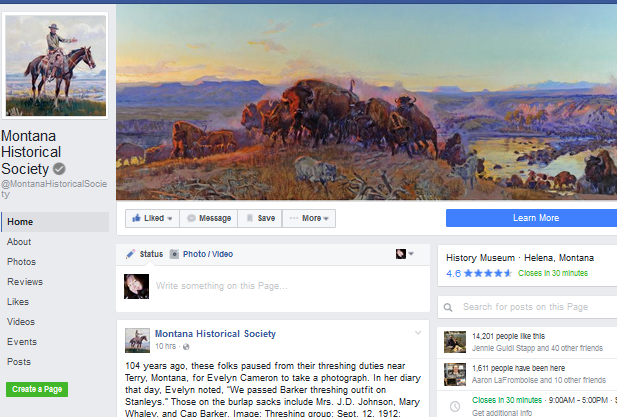 